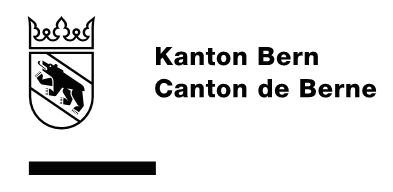 Je prends un congé non payé du :              au :               . Pendant ce congé,  je ne souhaite pas souscrire d’assurance-risque auprès de la CACEB.         (La couverture d’assurance contre les risques est automatiquement maintenue, sauf avis contraire de l’enseignant ou de l’enseignante avant le début du congé. La couverture ne peut plus être modifiée après le début du congé.)  L’ENSEIGNANT-E :Certifié exact :AU NOM DE L’AUTORITÉ D’ENGAGEMENT/LA DIRECTION DE L’ECOLE :	Enseignant-eDirection de l’instruction publique et de la cultureSection du personnel
Sulgeneckstr. 70
3005 Berne
Téléphone 031 / 633 83 12
Télécopie  031 / 633 83 55AVIS DE CHANGEMENTPOUR ECOLES DE MATURITEA envoyer par la voie de serviceReçu par l’INS/SPe :Données personnellesDonnées personnellesNom :      Nom :      Nom :      Prénom :      Prénom :      Prénom :      N° d’identité :(indiquer le nom figurant dans le livret de famille)(indiquer le nom figurant dans le livret de famille)(indiquer le nom figurant dans le livret de famille)(indiquer le nom figurant dans le livret de famille)(indiquer le nom figurant dans le livret de famille)(indiquer le nom figurant dans le livret de famille)(si connu)(si connu)Domicile :      Domicile :      Domicile :      Domicile :      NPA :      Localité :      Localité :      Localité :      Date de naissance :      Numéro AVS :      Numéro AVS :      Numéro AVS :      Numéro AVS :      Téléphone privé/mobile :      Téléphone privé/mobile :      Téléphone privé/mobile :      Courriel :      Courriel :      Courriel :      Courriel :      Courriel :      Téléphone de l’école :      Téléphone de l’école :      Téléphone de l’école :      Ecole-sEcole-sEcole-s :      Ecole-s :      Ecole-s :      Ecole-s :      Fonction (p.ex. dir. d’école) :      Fonction (p.ex. dir. d’école) :      Fonction (p.ex. dir. d’école) :      Engagement actuel :	à durée déterminée 	à durée déterminée 	à durée indéterminée	à durée indéterminée	remplacement (plus d’un mois)Arrdt d’inspection :      Changement de domicileà partir du :Rue :      NPA :      Localité :      Coordonnées pour le paiementà partir du:	BanqueIBAN :IBAN :IBAN :CH                         CH                         CH                         CH                         CH                         CH                         CH                         CH                         	PosteN° compte postal : N° compte postal : N° compte postal : Nom du/de la titulaire du compte :      Nom du/de la titulaire du compte :      Nom du/de la titulaire du compte :      Nom du/de la titulaire du compte :      Nom du/de la titulaire du compte :      Nom du/de la titulaire du compte :      Nom du/de la titulaire du compte :      Nom du/de la titulaire du compte :      Nom du/de la titulaire du compte :      Nom du/de la titulaire du compte :      Nom du/de la titulaire du compte :      Nom du/de la titulaire du compte :      (uniquement si l’agent(e) n’est past titulaire du compte) 
(uniquement si l’agent(e) n’est past titulaire du compte) 
(uniquement si l’agent(e) n’est past titulaire du compte) 
(uniquement si l’agent(e) n’est past titulaire du compte) 
(uniquement si l’agent(e) n’est past titulaire du compte) 
(uniquement si l’agent(e) n’est past titulaire du compte) 
(uniquement si l’agent(e) n’est past titulaire du compte) 
(uniquement si l’agent(e) n’est past titulaire du compte) 
(uniquement si l’agent(e) n’est past titulaire du compte) 
(uniquement si l’agent(e) n’est past titulaire du compte) 
(uniquement si l’agent(e) n’est past titulaire du compte) 
(uniquement si l’agent(e) n’est past titulaire du compte) 
Changement d’état civilChangement d’état civilChangement d’état civilà partir du :à partir du :à partir du :Etat civil : Etat civil : 	marié-e	marié-e	marié-e	veuf/veuve	veuf/veuve	veuf/veuve	divorcé-e	divorcé-e	séparé-e selon art. 117 CC	séparé-e selon art. 117 CCPartenariat entre personnes du même sexe :Partenariat entre personnes du même sexe :Partenariat entre personnes du même sexe :Partenariat entre personnes du même sexe :Partenariat entre personnes du même sexe :	enregistré	enregistré	enregistré	dissous juridiquement	dissous juridiquement	dissous par décès	dissous par décèsNouveau nom officiel de l’agent-e :      Nouveau nom officiel de l’agent-e :      Nouveau nom officiel de l’agent-e :      Nouveau nom officiel de l’agent-e :      Nouveau nom officiel de l’agent-e :      Nouveau nom officiel de l’agent-e :      Nouveau nom officiel de l’agent-e :      Nouveau nom officiel de l’agent-e :      Nouveau nom officiel de l’agent-e :      Nouveau nom officiel de l’agent-e :      Nouveau nom officiel de l’agent-e :      À partir du :      Nom du conjoint :      Nom du conjoint :      Nom du conjoint :      Nom du conjoint :      Nom du conjoint :      Nom du conjoint :      Nom du conjoint :      Prénom :      Prénom :      Prénom :      Prénom :      Date de naissance :      Important :
Veuillez annexer les documents officiels tels que l’acte de mariage (copie), la convention de divorce (copie) ou d’autres documents de justice.Important :
Veuillez annexer les documents officiels tels que l’acte de mariage (copie), la convention de divorce (copie) ou d’autres documents de justice.Important :
Veuillez annexer les documents officiels tels que l’acte de mariage (copie), la convention de divorce (copie) ou d’autres documents de justice.Important :
Veuillez annexer les documents officiels tels que l’acte de mariage (copie), la convention de divorce (copie) ou d’autres documents de justice.Important :
Veuillez annexer les documents officiels tels que l’acte de mariage (copie), la convention de divorce (copie) ou d’autres documents de justice.Important :
Veuillez annexer les documents officiels tels que l’acte de mariage (copie), la convention de divorce (copie) ou d’autres documents de justice.Important :
Veuillez annexer les documents officiels tels que l’acte de mariage (copie), la convention de divorce (copie) ou d’autres documents de justice.Important :
Veuillez annexer les documents officiels tels que l’acte de mariage (copie), la convention de divorce (copie) ou d’autres documents de justice.Important :
Veuillez annexer les documents officiels tels que l’acte de mariage (copie), la convention de divorce (copie) ou d’autres documents de justice.Important :
Veuillez annexer les documents officiels tels que l’acte de mariage (copie), la convention de divorce (copie) ou d’autres documents de justice.Important :
Veuillez annexer les documents officiels tels que l’acte de mariage (copie), la convention de divorce (copie) ou d’autres documents de justice.Important :
Veuillez annexer les documents officiels tels que l’acte de mariage (copie), la convention de divorce (copie) ou d’autres documents de justice.Assurance-risque auprès de la CACEB pendant un congé non payéRenseignements concernant les prestations socialesPour formuler une demande d’allocations sociales (allocation pour enfant, allocation de formation ou allocation d’entretien) ou signaler une modification, veuillez utiliser le formulaire « Allocations sociales – Formulaire de demande ou de modification ».Fin d’une formationJoindre la copie de l’acte / du diplômeJoindre la copie de l’acte / du diplômeJoindre la copie de l’acte / du diplômeNature de la formation :      Nature de la formation :      Date :      Lieu :      Absences maladie ou accident	Maladie (art. 35 OSE) Merci de remplir le formulaire électronique « l’Avis de maladie en ligne ». Si l’absence pour cause de maladie dure plus de 4 semaines, faire parvenir le certificat médical par la voie de service en indiquant le n° d’identité. Merci de remplir le formulaire électronique « l’Avis de maladie en ligne ». Si l’absence pour cause de maladie dure plus de 4 semaines, faire parvenir le certificat médical par la voie de service en indiquant le n° d’identité. Merci de remplir le formulaire électronique « l’Avis de maladie en ligne ». Si l’absence pour cause de maladie dure plus de 4 semaines, faire parvenir le certificat médical par la voie de service en indiquant le n° d’identité. Merci de remplir le formulaire électronique « l’Avis de maladie en ligne ». Si l’absence pour cause de maladie dure plus de 4 semaines, faire parvenir le certificat médical par la voie de service en indiquant le n° d’identité. Merci de remplir le formulaire électronique « l’Avis de maladie en ligne ». Si l’absence pour cause de maladie dure plus de 4 semaines, faire parvenir le certificat médical par la voie de service en indiquant le n° d’identité.	Accident (art. 35 OSE)du:au: La personne ayant subi un accident (ou exceptionnellement la direction d'école) doit signaler celui-ci par Internet via la « déclaration électronique d'accident » (https://kantonbern.sunetonline.ch/fr/sunet/create/). L’accident doit en outre être signalé au moyen de l’avis de changement (joindre le certificat médical). La personne ayant subi un accident (ou exceptionnellement la direction d'école) doit signaler celui-ci par Internet via la « déclaration électronique d'accident » (https://kantonbern.sunetonline.ch/fr/sunet/create/). L’accident doit en outre être signalé au moyen de l’avis de changement (joindre le certificat médical). La personne ayant subi un accident (ou exceptionnellement la direction d'école) doit signaler celui-ci par Internet via la « déclaration électronique d'accident » (https://kantonbern.sunetonline.ch/fr/sunet/create/). L’accident doit en outre être signalé au moyen de l’avis de changement (joindre le certificat médical). La personne ayant subi un accident (ou exceptionnellement la direction d'école) doit signaler celui-ci par Internet via la « déclaration électronique d'accident » (https://kantonbern.sunetonline.ch/fr/sunet/create/). L’accident doit en outre être signalé au moyen de l’avis de changement (joindre le certificat médical). La personne ayant subi un accident (ou exceptionnellement la direction d'école) doit signaler celui-ci par Internet via la « déclaration électronique d'accident » (https://kantonbern.sunetonline.ch/fr/sunet/create/). L’accident doit en outre être signalé au moyen de l’avis de changement (joindre le certificat médical).Direction de l’instruction publique et de la cultureSection du personnel 
Sulgeneckstr. 70
3005 Berne
Téléphone 031 / 633 86 66
Télécopie  031 / 633 86 67						031 633 83 55	031 633 83 55	Avis de changement		Avis de changement		Avis de changement		Avis de changement	Direction de l’instruction publique et de la cultureSection du personnel 
Sulgeneckstr. 70
3005 Berne
Téléphone 031 / 633 86 66
Télécopie  031 / 633 86 67						031 633 83 55	031 633 83 55Nom :N° d’identité :Direction de l’instruction publique et de la cultureSection du personnel 
Sulgeneckstr. 70
3005 Berne
Téléphone 031 / 633 86 66
Télécopie  031 / 633 86 67						031 633 83 55	031 633 83 55Prénom :Perfectionnement (Art. 174 OPers)A charge du canton et à payerType de formation :Taxes de cours Fr. :Frais etc. Fr. :Paiement pour le : Signature-sLieu et date :      Signature :     Nom :      Nom :      Prénom :      Prénom :      Adresse direc. école :      Adresse direc. école :      NPA :      Localité :      Téléphone de l’école :      Téléphone privé :      Téléphone privé :      Courriel :      Lieu/date :      Lieu/date :      Signature :Signature :Destinataires